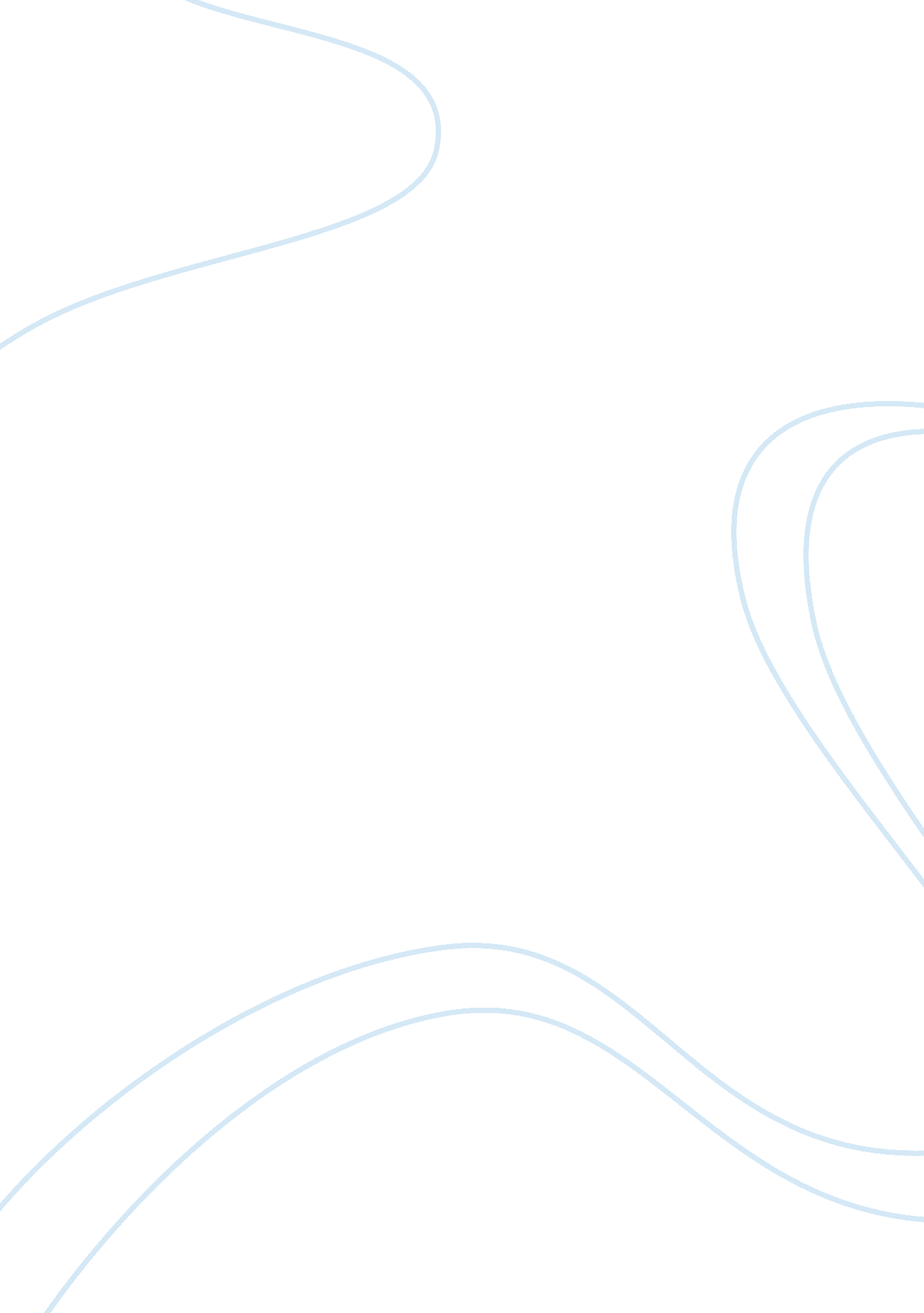 Oedipus the accompanying website states that "aLiterature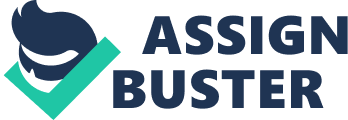 Oedipus was known as the Greek king of Thebes. The story ofOedipus is widely known, mainly due to the famous psychologists Sigmund Freudwho studied Oedipus’s story and formed the “ Oedipus Complex”. In the Ted-Ed video assigned for this module, they depict the play of Oedipus in a carton way of people acting it out. Theymention that the story of Oedipus is very bizarre. “ The Odyssey version of thestory focuses on the kingship of Oedipus – he kills his father, king of Thebes; succeeds him and inherits his wife (who his is mother)”. (Page 430). As one cansee the story of Oedipus is very unique and the story gets even stranger as itcontinues. To go into further details of the story of Oedipus, the city ofThebes was affected with a serious outbreak of disease many years after Oedipusrule. It was told to the people of Thebes that this epidemic was caused by the murdererof Laius who was their king. This story of the killing of Laius was portrayedvery well in the movie “ Oedipus the king”. The messenger was telling Oedipuswho killed his father (Laius) that the killer was there and born there, little didOedipus know that it was himself. Oedipus was very determined to find out whothe murderer was and he wanted to find who they were for his own safety aswell. Oedipus didn’t want to believe the prophet who told him that it was himwho was the murderer. An interesting exert I found from the accompanyingwebsite states that “ A messenger (who was the same shepherd to whom the infantOedipus had been given by the Theban shepherd) came from Corinth to announcethe death of Polybus and offer the throne of Corinth to Oedipus. He toldOedipus, who refused to return to Corinth because of the prophecy that he wouldmarry his mother, that he was not the son of Polybus”. Oedipus was scared toreturn to Cornith because he didn’t want his fate (of marrying his mother) toturn true, but as I state later on its impossible to change your fate. The role of the prophecy that was given to him is veryimportant in many older plays, it mimics the belief system of the people whoheld fast to the idea that ones fate and destiny could never be avoided nomatter what one did. I believe that Oedipus is not so innocent, I think that hecould have handled the prophecy better than he did. Instead of trying to changehis fate and running away from it, he could have just accepted it instead heran away and made the situation more complicated. Even though that Oedipus hadalready met his fate and fulfilled it before the Oedipus the King it has beencalled “ a tragedy of fate” because in Greek philosophy its shown that one’sfate is already pre-determined and that is basically impossible to change it. The Greeks thought one should accept their fate because it cannot be avoided. As the movie shows Oedipus tries to change his fate but he is unsuccessful. An oraclehas confirmed that his fate is that he is going to kill his father and marryhis mother. Oedipus tries to do everything he can to change his fat but sincehis mother and father ordered him killed as infant, because they received a prophecystating their child would one day kill them. Who Oedipus believes has raisedhim as his parents is a misconception. I think this is why it is still called “ atragedy of fate”, Oedipus can’t change his fate and so many things havehappened before he learned of it that it was too late to even try. 